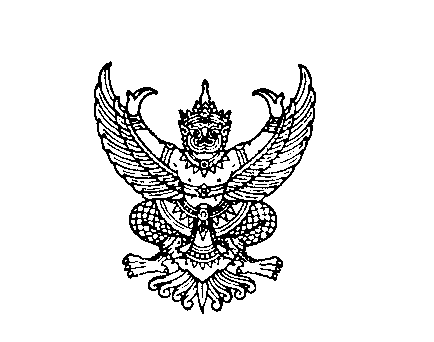 ที่ มท ๐๘๑๖.๕/16572	กรมส่งเสริมการปกครองท้องถิ่น   	ถนนนครราชสีมา เขตดุสิต กทม. ๑๐๓๐๐	       20 พฤศจิกายน 2566   เรื่อง  พระราชทานเงินและชุดของเล่น โครงการส่งเสริมพัฒนาการเด็กปฐมวัยในพื้นที่ทุรกันดาร ตามพระราชดำริฯ 
  	ปีการศึกษา 2566เรียน  ผู้ว่าราชการจังหวัดระนอง สิ่งที่ส่งมาด้วย 	สำเนาหนังสือสำนักพระราชวัง ที่ พว 0207.22/19334  		ลงวันที่ 13 พฤศจิกายน 2566 		จำนวน 1 ชุด	ด้วยกรมส่งเสริมการปกครองท้องถิ่นได้รับแจ้งจากสำนักพระราชวัง ว่าสมเด็จพระกนิษฐาธิราชเจ้า กรมสมเด็จพระเทพรัตนราชสุดา ฯ สยามบรมราชกุมารี จะพระราชทานเงินและชุดของเล่นให้แก่สถานศึกษา
เพื่อใช้ในการจัดกิจกรรมการฝึกทักษะการเลี้ยงดูเด็กปฐมวัยให้แก่พ่อแม่หรือผู้ปกครอง ครูและผู้ดูแลเด็ก
ในสถานศึกษาสังกัดองค์กรปกครองส่วนท้องถิ่น ดังนี้	1. พระราชทานเงิน จำนวน 24,000 บาท (สองหมื่นสี่พันบาทถ้วน) สำหรับสถานศึกษาที่เข้าร่วมโครงการจัดการฝึกอบรมผู้ปกครองเด็กปฐมวัย จำนวน 4 ครั้ง	2. ชุดของเล่นเพื่อส่งเสริมพัฒนาการเด็กปฐมวัย โรงเรียนละ 2 ชุด รวมจำนวน 4 ชุดกรมส่งเสริมการปกครองท้องถิ่นจึงขอความร่วมมือจังหวัดระนองแจ้งองค์การบริหารส่วนจังหวัดระนองเพื่อทราบ และแจ้งโรงเรียนบ้านในวงดำเนินการ ดังนี้1. จัดส่งสำเนาหน้าบัญชีธนาคาร พร้อมทั้งสำเนาบัตรประจำตัวประชาชนของผู้มีอำนาจลงนาม ให้กรมส่งเสริมการปกครองท้องถิ่น ภายในวันพุธที่ 22 พฤศจิกายน 2566 เพื่อรับโอนเงินพระราชทานดังกล่าว2. เมื่อสำนักพระราชวังดำเนินการโอนเงินให้สถานศึกษาเรียบร้อยแล้ว ขอให้ผู้อำนวยการสถานศึกษาเป็นผู้ลงนามรับเงินและจัดส่งหลักฐานทางการเงินให้แก่สำนักพระราชวัง พร้อมทั้งส่งสำเนาหลักฐาน
ทางการเงินให้กรมส่งเสริมการปกครองท้องถิ่นทราบด้วยทั้งนี้ สำหรับชุดของเล่นพระราชทาน กรมสุขภาพจิตจะดำเนินการส่งมอบให้แก่สถานศึกษาระหว่างการอบรมรายละเอียดปรากฏตามสิ่งที่ส่งมาด้วย	จึงเรียนมาเพื่อโปรดพิจารณา    ขอแสดงความนับถือ     อธิบดีกรมส่งเสริมการปกครองท้องถิ่น        กองส่งเสริมและพัฒนาการจัดการศึกษาท้องถิ่นกลุ่มงานส่งเสริมการศึกษานอกระบบ ศิลปะ วัฒนธรรม และภูมิปัญญาท้องถิ่นโทร. ๐ - ๒๒๔๑ - ๙๐00 ต่อ 5337ไปรษณีย์อิเล็กทรอนิกส์ saraban@dla.go.thผู้ประสานงาน นางสาวศิริยากร แซ่ปึง โทร. 083 546 8535ที่ มท ๐๘๑๖.๕/16573	กรมส่งเสริมการปกครองท้องถิ่น   	ถนนนครราชสีมา เขตดุสิต กทม. ๑๐๓๐๐	       20 พฤศจิกายน 2566   เรื่อง  พระราชทานเงินและชุดของเล่น โครงการส่งเสริมพัฒนาการเด็กปฐมวัยในพื้นที่ทุรกันดาร ตามพระราชดำริฯ 
  	ปีการศึกษา 2566เรียน  ผู้ว่าราชการจังหวัดตากสิ่งที่ส่งมาด้วย 	สำเนาหนังสือสำนักพระราชวัง ที่ พว 0207.22/19334  		ลงวันที่ 13 พฤศจิกายน 2566 		จำนวน 1 ชุด	ด้วยกรมส่งเสริมการปกครองท้องถิ่นได้รับแจ้งจากสำนักพระราชวัง ว่าสมเด็จพระกนิษฐาธิราชเจ้า กรมสมเด็จพระเทพรัตนราชสุดา ฯ สยามบรมราชกุมารี จะพระราชทานเงินและชุดของเล่นให้แก่สถานศึกษา
เพื่อใช้ในการจัดกิจกรรมการฝึกทักษะการเลี้ยงดูเด็กปฐมวัยให้แก่พ่อแม่หรือผู้ปกครอง ครูและผู้ดูแลเด็ก
ในสถานศึกษาสังกัดองค์กรปกครองส่วนท้องถิ่น ดังนี้	1. พระราชทานเงิน จำนวน 24,000 บาท (สองหมื่นสี่พันบาทถ้วน) สำหรับสถานศึกษาที่เข้าร่วมโครงการจัดการฝึกอบรมผู้ปกครองเด็กปฐมวัย จำนวน 4 ครั้ง	2. ชุดของเล่นเพื่อส่งเสริมพัฒนาการเด็กปฐมวัย โรงเรียนละ 2 ชุด รวมจำนวน 4 ชุดกรมส่งเสริมการปกครองท้องถิ่นจึงขอความร่วมมือจังหวัดตากแจ้งองค์การบริหารส่วนตำบลพบพระเพื่อทราบ และแจ้งโรงเรียนตำรวจตระเวนชายแดนบ้านมอเกอร์ดำเนินการ ดังนี้1. จัดส่งสำเนาหน้าบัญชีธนาคาร พร้อมทั้งสำเนาบัตรประจำตัวประชาชนของผู้มีอำนาจลงนาม ให้กรมส่งเสริมการปกครองท้องถิ่น ภายในวันพุธที่ 22 พฤศจิกายน 2566 เพื่อรับโอนเงินพระราชทานดังกล่าว2. เมื่อสำนักพระราชวังดำเนินการโอนเงินให้สถานศึกษาเรียบร้อยแล้ว ขอให้ผู้อำนวยการสถานศึกษาเป็นผู้ลงนามรับเงินและจัดส่งหลักฐานทางการเงินให้แก่สำนักพระราชวัง พร้อมทั้งส่งสำเนาหลักฐาน
ทางการเงินให้กรมส่งเสริมการปกครองท้องถิ่นทราบด้วยทั้งนี้ สำหรับชุดของเล่นพระราชทาน กรมสุขภาพจิตจะดำเนินการส่งมอบให้แก่สถานศึกษาระหว่างการอบรมรายละเอียดปรากฏตามสิ่งที่ส่งมาด้วย	จึงเรียนมาเพื่อโปรดพิจารณา    ขอแสดงความนับถือ     อธิบดีกรมส่งเสริมการปกครองท้องถิ่น     กองส่งเสริมและพัฒนาการจัดการศึกษาท้องถิ่นกลุ่มงานส่งเสริมการศึกษานอกระบบ ศิลปะ วัฒนธรรม และภูมิปัญญาท้องถิ่นโทร. ๐ - ๒๒๔๑ - ๙๐00 ต่อ 5337ไปรษณีย์อิเล็กทรอนิกส์ saraban@dla.go.thผู้ประสานงาน นางสาวศิริยากร แซ่ปึง โทร. 083 546 8535